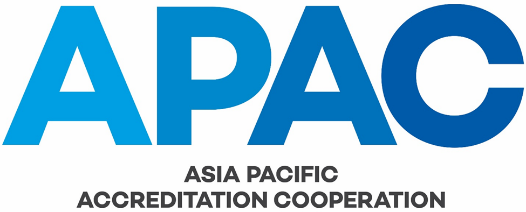 LIST OF APAC ENDORSED NORMATIVE AND APPLICATION DOCUMENTSInternational Laboratory Accreditation Cooperation (ILAC) – Application documents (https://ilac.org/publications-and-resources/)» POLICY DOCUMENTS (P SERIES) – https://ilac.org/publications-and-resources/ilac-policy-series/ ILAC P5:06/2022 ILAC Mutual Recognition Arrangement: Scope and Obligations 
ILAC P8:03/2019 ILAC Mutual Recognition Arrangement (Arrangement): Supplementary Requirements for the Use of Accreditation Symbols and for Claims of Accreditation Status by Accredited Conformity Assessment Bodies ILAC P9:06/2014 ILAC Policy for Participation in Proficiency Testing ActivitiesILAC P10:07/2020 ILAC Policy on Metrological Traceability of Measurement ResultsILAC P12:04/2009 Harmonisation of ILAC Work with the RegionsILAC P14:09/2020 ILAC Policy for Measurement Uncertainty in CalibrationILAC P15:05/2020 Application of ISO/IEC 17020:2012 for the Accreditation of Inspection Bodies
» ILAC GUIDANCE DOCUMENTS (G SERIES) – https://ilac.org/publications-and-resources/ilac-guidance-series/ ILAC G7:04/2021 Accreditation Requirements and Operating Criteria for Horseracing Laboratories ILAC G8:09/2019 Guidelines on Decision Rules and Statements of ConformityILAC G17:01/2021 ILAC Guidelines for Measurement Uncertainty in Testing  ILAC G18:12/2021 Guideline for describing Scopes of Accreditation ILAC G19:06/2022 Modules in a Forensic Science ProcessILAC G21:09/2012 Cross Frontier Accreditation - Principles for Cooperation – under revisionILAC G24:2022 Guidelines for the determination of calibration intervals of measuring instruments ILAC G26:11/2018 Guidance for the Implementation of a Medical Accreditation Scheme  ILAC G27:07/2019 Guidance on measurements performed as part of an inspection processILAC G28:07/2018 Guideline for the Formulation of Scopes of Accreditation for Inspection Bodies. ILAC G29:06/2020 Guidelines for harmonization of scopes of ISO/IEC 17025 accreditation of WADA anti-doping laboratories» ILAC RULES DOCUMENTS (R SERIES) – https://ilac.org/publications-and-resources/ilac-rules-series/ ILAC R4:10/2016 Use of the ILAC Logo and TaglineILAC R7:05/2015 Rules for the Use of the ILAC MRA Mark» JOINT ILAC / IAF DOCUMENTS (A SERIES) – https://ilac.org/publications-and-resources/joint-ilac-iaf-series/IAF/ILAC A1:03/2020 IAF/ILAC Multi-Lateral Mutual Recognition Arrangements (Arrangements): Requirements and Procedures for Evaluation of a Regional Group  
IAF/ILAC-A1/A2: Addendum 01/2021 - IAF/ILAC Approach to Remote Peer Evaluations of Regions and Single Accreditation Bodies during the COVID-19 Pandemic IAF/ILAC A2:01/2018 IAF/ILAC Multi-Lateral Mutual Recognition Arrangements (Arrangements): Requirements and Procedures for Evaluation of a Single Accreditation Body IAF/ILAC-A1/A2: Addendum 01/2021 - IAF/ILAC Approach to Remote Peer Evaluations of Regions and Single Accreditation Bodies during the COVID-19 Pandemic IAF/ILAC A3:03/2020 IAF/ILAC Multi-Lateral Mutual Recognition Arrangements (Arrangements): Template report for the peer evaluation of an Accreditation Body based on ISO/IEC 17011:2017 » ILAC GA RESOLUTIONS – https://ilac.org/publications-and-resources/ga-resolutions/International Accreditation Forum (IAF) – Application documents https://iaf.nu/en/iaf-documents-categories/ » Policy Documents (PL Series) – https://iaf.nu/en/iaf-documents/?cat_id=5IAF PL 8:2016 Rules for the Use of the IAF LogoIAF PL 9:2019 General Principles for the Use of the IAF CERTSEARCH Mark» MLA Documents (ML Series) – https://iaf.nu/en/iaf-documents/?cat_id=6IAF ML 1:2016 Guidance for the Exchange of Documentation among MLA Signatories for the Assessment of Conformity Assessment BodiesIAF ML 2:2016 General Principles on the Use of the IAF MLA MarkIAF ML 3:2012 Guidance for responding to Inquiries on Multilateral Recognition Arrangement (MLA) Signatory Equivalence and on the acceptance of certification documents	IAF ML 4:2016 Policies and Procedures for an MLA on the Level of Single Accreditation Bodies and on the Level of Regional Accreditation Groups» Mandatory Documents (MD Series) – https://iaf.nu/en/iaf-documents/?cat_id=7IAF MD 1:2018 IAF Mandatory Document for the Audit and Certification of a Management System Operated by a Multi-Site OrganizationIAF MD 2:2017 IAF Mandatory Document for the Transfer of Accredited Certification of Management SystemsIAF MD 4:2022 IAF Mandatory Document for the Use of Information and Communication Technology (ICT) for Auditing/Assessment PurposesIAF MD 5:2019 Determination of Audit Time of Quality, Environmental, and Occupational Health & Safety Management SystemsIAF MD 6:2014 Application of ISO 14065:2013IAF MD 7:2010 Harmonisation of SanctionsIAF MD 8:2020 Application of ISO/IEC 17011:2017 in the Field of Medical Device Quality Management Systems (ISO 13485)IAF MD 9:2017 Application of ISO/IEC 17021-1 in the Field of Medical Device Quality Management Systems (ISO 13485) [SUPERSEDED BY IAF MD 9:2022]IAF MD 9:2022 Application of ISO/IEC 17021-1 in the Field of Medical Device Quality Management Systems (ISO 13485) IAF MD11:2013 IAF Mandatory Document for Application of ISO/IEC 17021 for Audits of Integrated Management Systems (IMS)IAF MD12:2016 Accreditation Assessment of Conformity Assessment Bodies with Activities in Multiple CountriesIAF MD13:2022 Knowledge Requirements for Accreditation Body Personnel for Information Security Management Systems (ISO/IEC 27001)IAF MD14:2014 Application of ISO/IEC 17011 in Greenhouse Gas Validation and Verification (ISO 14065:2013)IAF MD15:2014 IAF Mandatory Document for the Collection of Data to Provide Indicators of Management System Certification Bodies' PerformanceIAF MD16:2015 Application of ISO/IEC 17011 for the Accreditation of Food Safety Management Systems (FSMS) Certification BodiesIAF MD17:2019 Witnessing Activities for the Accreditation of Management Systems Certification BodiesIAF MD20:2016 Generic Competence for AB Assessors: Application to ISO/IEC 17011IAF MD22:2019 Application of ISO/IEC 17021-1 for the Certification of Occupational Health and Safety Management Systems (OH&SMS)IAF MD23:2018 Control of Entities Operating on Behalf of Accredited Management Systems Certification BodiesIAF MD24:2021 Transition Requirements for ISO 50003:2021IAF MD25:2022 Criteria for Evaluation of Conformity Assessment Schemes IAF MD26:2023 Transition Requirements for ISO/IEC 27001:2022 (Version 2.0)» Informative Documents (ID Series) – https://iaf.nu/en/iaf-documents/?cat_id=10IAF ID 1:2020 IAF Informative Document for QMS and EMS Scopes of AccreditationIAF ID 3:2011 Informative Document for Management of Extraordinary Events or Circumstances Affecting ABs, CABs and Certified OrganizationsIAF ID 4:2020 Market Surveillance Visits to Certified OrganizationsIAF ID12:2015 Principles on Remote AssessmentIAF ID13:2017 IAF Medical Device Nomenclature (IAF MDN) Including Medical Device Risk ClassificationsIAF ID14:2022 Guidance on the Determination of Audit Time for Integrated Audit of Multi-Site Management Systems» IAF GA Resolutions – https://iaf.nu/en/iaf-documents/resolutions/APAC MRA requirements for an accreditation body (AB)APAC MRA-002	APAC Mutual Recognition Arrangement This table is only summarized for a bird’s eye viewLevels / SchemesLevels / SchemesILAC MRA - SchemesILAC MRA - SchemesILAC MRA - SchemesILAC MRA - SchemesILAC MRA - SchemesILAC MRA - SchemesILAC MRA - SchemesILAC MRA - SchemesILAC MRA - SchemesILAC MRA - SchemesLevels / SchemesLevels / SchemesTestingCalibrationMedicalInspectionInspectionProficiency Testing ProvidersProficiency Testing ProvidersReference Material ProducersReference Material ProducersBiobankingLevel 1 
 Generic criteria for an ABLevel 1 
 Generic criteria for an ABISO/IEC 17011:2017 - Conformity assessment - General requirements for accreditation bodies accrediting conformity assessment bodiesISO/IEC 17011:2017 - Conformity assessment - General requirements for accreditation bodies accrediting conformity assessment bodiesISO/IEC 17011:2017 - Conformity assessment - General requirements for accreditation bodies accrediting conformity assessment bodiesISO/IEC 17011:2017 - Conformity assessment - General requirements for accreditation bodies accrediting conformity assessment bodiesISO/IEC 17011:2017 - Conformity assessment - General requirements for accreditation bodies accrediting conformity assessment bodiesISO/IEC 17011:2017 - Conformity assessment - General requirements for accreditation bodies accrediting conformity assessment bodiesISO/IEC 17011:2017 - Conformity assessment - General requirements for accreditation bodies accrediting conformity assessment bodiesISO/IEC 17011:2017 - Conformity assessment - General requirements for accreditation bodies accrediting conformity assessment bodiesISO/IEC 17011:2017 - Conformity assessment - General requirements for accreditation bodies accrediting conformity assessment bodiesISO/IEC 17011:2017 - Conformity assessment - General requirements for accreditation bodies accrediting conformity assessment bodiesLevel 2 
Accredited conformity assessment activitiesLevel 2 
Accredited conformity assessment activitiesTestingCalibrationMedicalInspectionInspectionProficiency Testing ProvidersProficiency Testing ProvidersReference Material ProducersReference Material ProducersBiobankingLevel 3 
 Accreditation StandardLevel 3 
 Accreditation StandardISO/IEC 17025:2017 
General requirements for the competence of testing and calibration laboratoriesISO/IEC 17025:2017 
General requirements for the competence of testing and calibration laboratoriesISO 15189:2012 ISO 15189:2022
Medical laboratories – Requirements for quality and competenceISO/IEC 17020:2012 
Conformity assessment - Requirements for the operation of various types of bodies performing inspectionISO/IEC 17020:2012 
Conformity assessment - Requirements for the operation of various types of bodies performing inspectionISO/IEC 17043:2010 
Conformity assessment - General requirements for proficiency testingISO/IEC 17043:2010 
Conformity assessment - General requirements for proficiency testingISO 17034:2016
 General requirements for the competence of reference material producersISO 17034:2016
 General requirements for the competence of reference material producersISO 20387:2018 Biotechnology - Biobanking - General requirements for biobankingLevel 4
Scope specific criteriaLevel 4
Scope specific criteriaThe WADA International Standard for Laboratories (ISL)ISO 15195:2018 
Laboratory medicine – Requirements for reference measurement laboratoryISO 22870:2016 
Point-of-care testing (POCT) – Requirements for quality and competence(Withdrawn – used only in conjunction with ISO 15189:2012 during transition period) Not ApplicableNot ApplicableNot ApplicableNot ApplicableNot ApplicableNot ApplicableNot ApplicableLevel 5
 Scope specific conformity assessment standardsLevel 5
 Scope specific conformity assessment standardsAccreditation scopeAccreditation scopeAccreditation scopeAccreditation scopeAccreditation scopeAccreditation scopeAccreditation scopeAccreditation scopeAccreditation scopeAccreditation scopeLevels / SchemesIAF MLA - SchemesIAF MLA - SchemesIAF MLA - SchemesIAF MLA - SchemesIAF MLA - SchemesIAF MLA - SchemesIAF MLA - SchemesIAF MLA - SchemesIAF MLA - SchemesIAF MLA - SchemesIAF MLA - SchemesLevels / SchemesCertification - Management SystemsCertification - Management SystemsCertification - Management SystemsCertification - Management SystemsCertification - Management SystemsCertification - PersonsCertification - PersonsCertification - Products, Processes and ServicesCertification - Products, Processes and ServicesValidation and VerificationValidation and VerificationLevel 1 
 Generic criteria for an ABISO/IEC 17011:2017 - Conformity assessment - General requirements for accreditation bodies accrediting conformity assessment bodiesISO/IEC 17011:2017 - Conformity assessment - General requirements for accreditation bodies accrediting conformity assessment bodiesISO/IEC 17011:2017 - Conformity assessment - General requirements for accreditation bodies accrediting conformity assessment bodiesISO/IEC 17011:2017 - Conformity assessment - General requirements for accreditation bodies accrediting conformity assessment bodiesISO/IEC 17011:2017 - Conformity assessment - General requirements for accreditation bodies accrediting conformity assessment bodiesISO/IEC 17011:2017 - Conformity assessment - General requirements for accreditation bodies accrediting conformity assessment bodiesISO/IEC 17011:2017 - Conformity assessment - General requirements for accreditation bodies accrediting conformity assessment bodiesISO/IEC 17011:2017 - Conformity assessment - General requirements for accreditation bodies accrediting conformity assessment bodiesISO/IEC 17011:2017 - Conformity assessment - General requirements for accreditation bodies accrediting conformity assessment bodiesISO/IEC 17011:2017 - Conformity assessment - General requirements for accreditation bodies accrediting conformity assessment bodiesISO/IEC 17011:2017 - Conformity assessment - General requirements for accreditation bodies accrediting conformity assessment bodiesLevel 2 
Accredited conformity assessment activitiesCertification - Management SystemsCertification - Management SystemsCertification - Management SystemsCertification - Management SystemsCertification - Management SystemsCertification - PersonsCertification - PersonsCertification - Products, Processes and ServicesCertification - Products, Processes and ServicesValidation and VerificationValidation and VerificationLevel 3 
 Accreditation StandardISO/IEC 17021-1:2015 
Conformity assessment - Requirements for bodies providing audit and certification of management systems – Part 1: RequirementsISO/IEC 17021-1:2015 
Conformity assessment - Requirements for bodies providing audit and certification of management systems – Part 1: RequirementsISO/IEC 17021-1:2015 
Conformity assessment - Requirements for bodies providing audit and certification of management systems – Part 1: RequirementsISO/IEC 17021-1:2015 
Conformity assessment - Requirements for bodies providing audit and certification of management systems – Part 1: RequirementsISO/IEC 17021-1:2015 
Conformity assessment - Requirements for bodies providing audit and certification of management systems – Part 1: RequirementsISO/IEC 17024:2012 
Conformity assessment - General requirements for bodies operating certification of personsISO/IEC 17024:2012 
Conformity assessment - General requirements for bodies operating certification of personsISO/IEC 17065:2012
Conformity Assessment - Requirements for bodies certifying product, processes and servicesISO/IEC 17065:2012
Conformity Assessment - Requirements for bodies certifying product, processes and servicesISO/IEC 17029:2019 
Conformity assessment — General principles and requirements for validation and verification bodies
ISO 14065:2013 Greenhouse gases – Requirements for greenhouse gas validation and verification bodies for use in accreditation and other forms of recognitionISO/IEC 17029:2019 
Conformity assessment — General principles and requirements for validation and verification bodies
ISO 14065:2013 Greenhouse gases – Requirements for greenhouse gas validation and verification bodies for use in accreditation and other forms of recognitionLevel 4
Scope specific criteriaISO 50003:2014 Energy management system – Requirements for bodies providing audit & certification of energy management systemsISO 50003:2021 Energy management systems — Requirements for bodies providing audit & certification of energy management systemsISO/IEC 17021-2:2016 — Part 2: Competence requirements for auditing and certification of environmental management systemsISO/IEC 17021-3:2017 — Part 3: Competence requirements for auditing & certification of quality management systemsISO/IEC TS 17021-6:2014 — Part 6: Competence requirements for auditing & certification of business continuity management systemsISO/IEC TS 17021-9:2016 — Part 9: Competence requirements for auditing & certification of anti-bribery management systemsISO/IEC TS 17021-10:2018 — Part 10: Competence requirements for auditing & certification of occupational health and safety management systemsISO/IEC 27006:2015 AMD 1:2020 – Information technology – Security techniques – Requirements for bodies providing audit and certification of information security management systems – Amendment 1ISO 22003-1:2022 Food safety — Part 1: Requirements for bodies providing audit and certification of food safety management systemsISO/TS 22003:2013 Food safety management system – Requirements for bodies providing audit & certification of food safety management systems.ISO 22003-1:2022 Food safety — Part 1: Requirements for bodies providing audit and certification of food safety management systems ISO/TS 22003:2013 FAMI-QS Rules for CBsISO/TS 22003:2013 FSSC 22000 Scheme Parts 3 and 4ISO 50003:2014 Energy management system – Requirements for bodies providing audit & certification of energy management systemsISO 50003:2021 Energy management systems — Requirements for bodies providing audit & certification of energy management systemsISO/IEC 17021-2:2016 — Part 2: Competence requirements for auditing and certification of environmental management systemsISO/IEC 17021-3:2017 — Part 3: Competence requirements for auditing & certification of quality management systemsISO/IEC TS 17021-6:2014 — Part 6: Competence requirements for auditing & certification of business continuity management systemsISO/IEC TS 17021-9:2016 — Part 9: Competence requirements for auditing & certification of anti-bribery management systemsISO/IEC TS 17021-10:2018 — Part 10: Competence requirements for auditing & certification of occupational health and safety management systemsISO/IEC 27006:2015 AMD 1:2020 – Information technology – Security techniques – Requirements for bodies providing audit and certification of information security management systems – Amendment 1ISO 22003-1:2022 Food safety — Part 1: Requirements for bodies providing audit and certification of food safety management systemsISO/TS 22003:2013 Food safety management system – Requirements for bodies providing audit & certification of food safety management systems.ISO 22003-1:2022 Food safety — Part 1: Requirements for bodies providing audit and certification of food safety management systems ISO/TS 22003:2013 FAMI-QS Rules for CBsISO/TS 22003:2013 FSSC 22000 Scheme Parts 3 and 4ISO 50003:2014 Energy management system – Requirements for bodies providing audit & certification of energy management systemsISO 50003:2021 Energy management systems — Requirements for bodies providing audit & certification of energy management systemsISO/IEC 17021-2:2016 — Part 2: Competence requirements for auditing and certification of environmental management systemsISO/IEC 17021-3:2017 — Part 3: Competence requirements for auditing & certification of quality management systemsISO/IEC TS 17021-6:2014 — Part 6: Competence requirements for auditing & certification of business continuity management systemsISO/IEC TS 17021-9:2016 — Part 9: Competence requirements for auditing & certification of anti-bribery management systemsISO/IEC TS 17021-10:2018 — Part 10: Competence requirements for auditing & certification of occupational health and safety management systemsISO/IEC 27006:2015 AMD 1:2020 – Information technology – Security techniques – Requirements for bodies providing audit and certification of information security management systems – Amendment 1ISO 22003-1:2022 Food safety — Part 1: Requirements for bodies providing audit and certification of food safety management systemsISO/TS 22003:2013 Food safety management system – Requirements for bodies providing audit & certification of food safety management systems.ISO 22003-1:2022 Food safety — Part 1: Requirements for bodies providing audit and certification of food safety management systems ISO/TS 22003:2013 FAMI-QS Rules for CBsISO/TS 22003:2013 FSSC 22000 Scheme Parts 3 and 4ISO 50003:2014 Energy management system – Requirements for bodies providing audit & certification of energy management systemsISO 50003:2021 Energy management systems — Requirements for bodies providing audit & certification of energy management systemsISO/IEC 17021-2:2016 — Part 2: Competence requirements for auditing and certification of environmental management systemsISO/IEC 17021-3:2017 — Part 3: Competence requirements for auditing & certification of quality management systemsISO/IEC TS 17021-6:2014 — Part 6: Competence requirements for auditing & certification of business continuity management systemsISO/IEC TS 17021-9:2016 — Part 9: Competence requirements for auditing & certification of anti-bribery management systemsISO/IEC TS 17021-10:2018 — Part 10: Competence requirements for auditing & certification of occupational health and safety management systemsISO/IEC 27006:2015 AMD 1:2020 – Information technology – Security techniques – Requirements for bodies providing audit and certification of information security management systems – Amendment 1ISO 22003-1:2022 Food safety — Part 1: Requirements for bodies providing audit and certification of food safety management systemsISO/TS 22003:2013 Food safety management system – Requirements for bodies providing audit & certification of food safety management systems.ISO 22003-1:2022 Food safety — Part 1: Requirements for bodies providing audit and certification of food safety management systems ISO/TS 22003:2013 FAMI-QS Rules for CBsISO/TS 22003:2013 FSSC 22000 Scheme Parts 3 and 4ISO 50003:2014 Energy management system – Requirements for bodies providing audit & certification of energy management systemsISO 50003:2021 Energy management systems — Requirements for bodies providing audit & certification of energy management systemsISO/IEC 17021-2:2016 — Part 2: Competence requirements for auditing and certification of environmental management systemsISO/IEC 17021-3:2017 — Part 3: Competence requirements for auditing & certification of quality management systemsISO/IEC TS 17021-6:2014 — Part 6: Competence requirements for auditing & certification of business continuity management systemsISO/IEC TS 17021-9:2016 — Part 9: Competence requirements for auditing & certification of anti-bribery management systemsISO/IEC TS 17021-10:2018 — Part 10: Competence requirements for auditing & certification of occupational health and safety management systemsISO/IEC 27006:2015 AMD 1:2020 – Information technology – Security techniques – Requirements for bodies providing audit and certification of information security management systems – Amendment 1ISO 22003-1:2022 Food safety — Part 1: Requirements for bodies providing audit and certification of food safety management systemsISO/TS 22003:2013 Food safety management system – Requirements for bodies providing audit & certification of food safety management systems.ISO 22003-1:2022 Food safety — Part 1: Requirements for bodies providing audit and certification of food safety management systems ISO/TS 22003:2013 FAMI-QS Rules for CBsISO/TS 22003:2013 FSSC 22000 Scheme Parts 3 and 4Not ApplicableNot ApplicableGLOBALG.A.P. Integrated Farm Assurance General RegulationsISO 22003-2:2022 Food safety — Part 2: Requirements for bodies providing evaluation and certification of products, processes and services, including an audit of the food safety system (*should not be included as a normative reference unless adopted by a ‘scheme’)GLOBALG.A.P. Integrated Farm Assurance General RegulationsISO 22003-2:2022 Food safety — Part 2: Requirements for bodies providing evaluation and certification of products, processes and services, including an audit of the food safety system (*should not be included as a normative reference unless adopted by a ‘scheme’)ISO 14065:2020 General principles and requirements for bodies validating and verifying environmental informationISO 14064-3:2006 Greenhouse gases — Part 3: Specification with guidance for the validation and verification of greenhouse gas assertionsISO 14064-3:2019 Greenhouse gases — Part 3: Specification with guidance for the verification and validation of greenhouse gas statementsISO 14066:2011 Greenhouse gases — Competence requirements for greenhouse gas validation teams and verification teamsICAO CORSIA Version 1  with ICAO CORSIA Environmental Technical Manual –Volume IVISO 14065:2020 General principles and requirements for bodies validating and verifying environmental informationISO 14064-3:2006 Greenhouse gases — Part 3: Specification with guidance for the validation and verification of greenhouse gas assertionsISO 14064-3:2019 Greenhouse gases — Part 3: Specification with guidance for the verification and validation of greenhouse gas statementsISO 14066:2011 Greenhouse gases — Competence requirements for greenhouse gas validation teams and verification teamsICAO CORSIA Version 1  with ICAO CORSIA Environmental Technical Manual –Volume IVLevel 5
 Scope specific conformity assessment standardsISO 9001:2015 Quality management systems – RequirementsISO 14001:2015 Environmental management systems - Requirements with guidance for useISO 13485:2016 Medical devices – Quality management systems – Requirements for regulatory purposesISO 22000:2018 Food safety management systems - Requirements for any organization in the food chainISO 22301:2019 Security and resilience - Business continuity management systems – RequirementsISO 37001:2016 Anti-bribery management systems — Requirements with guidance for useISO 45001:2018 Occupational health and safety management systems -- Requirements with guidance for useISO 50001:2018 Energy management systems — Requirements with guidance for use.ISO/IEC 27001:2013 Information technology - Security techniques - Information security management systems – Requirements.ISO/IEC 27001:2022 Information security, cybersecurity and privacy protection — Information security management systems — RequirementsFAMI-QS Certification Scheme CodeFSSC 22000 Certification Scheme Part 2ISO 9001:2015 Quality management systems – RequirementsISO 14001:2015 Environmental management systems - Requirements with guidance for useISO 13485:2016 Medical devices – Quality management systems – Requirements for regulatory purposesISO 22000:2018 Food safety management systems - Requirements for any organization in the food chainISO 22301:2019 Security and resilience - Business continuity management systems – RequirementsISO 37001:2016 Anti-bribery management systems — Requirements with guidance for useISO 45001:2018 Occupational health and safety management systems -- Requirements with guidance for useISO 50001:2018 Energy management systems — Requirements with guidance for use.ISO/IEC 27001:2013 Information technology - Security techniques - Information security management systems – Requirements.ISO/IEC 27001:2022 Information security, cybersecurity and privacy protection — Information security management systems — RequirementsFAMI-QS Certification Scheme CodeFSSC 22000 Certification Scheme Part 2ISO 9001:2015 Quality management systems – RequirementsISO 14001:2015 Environmental management systems - Requirements with guidance for useISO 13485:2016 Medical devices – Quality management systems – Requirements for regulatory purposesISO 22000:2018 Food safety management systems - Requirements for any organization in the food chainISO 22301:2019 Security and resilience - Business continuity management systems – RequirementsISO 37001:2016 Anti-bribery management systems — Requirements with guidance for useISO 45001:2018 Occupational health and safety management systems -- Requirements with guidance for useISO 50001:2018 Energy management systems — Requirements with guidance for use.ISO/IEC 27001:2013 Information technology - Security techniques - Information security management systems – Requirements.ISO/IEC 27001:2022 Information security, cybersecurity and privacy protection — Information security management systems — RequirementsFAMI-QS Certification Scheme CodeFSSC 22000 Certification Scheme Part 2ISO 9001:2015 Quality management systems – RequirementsISO 14001:2015 Environmental management systems - Requirements with guidance for useISO 13485:2016 Medical devices – Quality management systems – Requirements for regulatory purposesISO 22000:2018 Food safety management systems - Requirements for any organization in the food chainISO 22301:2019 Security and resilience - Business continuity management systems – RequirementsISO 37001:2016 Anti-bribery management systems — Requirements with guidance for useISO 45001:2018 Occupational health and safety management systems -- Requirements with guidance for useISO 50001:2018 Energy management systems — Requirements with guidance for use.ISO/IEC 27001:2013 Information technology - Security techniques - Information security management systems – Requirements.ISO/IEC 27001:2022 Information security, cybersecurity and privacy protection — Information security management systems — RequirementsFAMI-QS Certification Scheme CodeFSSC 22000 Certification Scheme Part 2ISO 9001:2015 Quality management systems – RequirementsISO 14001:2015 Environmental management systems - Requirements with guidance for useISO 13485:2016 Medical devices – Quality management systems – Requirements for regulatory purposesISO 22000:2018 Food safety management systems - Requirements for any organization in the food chainISO 22301:2019 Security and resilience - Business continuity management systems – RequirementsISO 37001:2016 Anti-bribery management systems — Requirements with guidance for useISO 45001:2018 Occupational health and safety management systems -- Requirements with guidance for useISO 50001:2018 Energy management systems — Requirements with guidance for use.ISO/IEC 27001:2013 Information technology - Security techniques - Information security management systems – Requirements.ISO/IEC 27001:2022 Information security, cybersecurity and privacy protection — Information security management systems — RequirementsFAMI-QS Certification Scheme CodeFSSC 22000 Certification Scheme Part 2IPC-PL-11-006 IPC Management System AuditorsIPC-PL-11-006 IPC Management System AuditorsGLOBALG.A.P. Integrated Farm Assurance Control Points and Compliance CriteriaNote: Refer to the Global G.A.P website for the latest edition: 
http://www.globalgap.org GLOBALG.A.P. Integrated Farm Assurance Control Points and Compliance CriteriaNote: Refer to the Global G.A.P website for the latest edition: 
http://www.globalgap.org ICAO CORSIA SARPs Annex 16 Volume IVICAO CORSIA SARPs Annex 16 Volume IVSchemes / Levels ILAC MRA - SchemesILAC MRA - SchemesILAC MRA - SchemesILAC MRA - SchemesILAC MRA - SchemesILAC MRA - SchemesILAC MRA - SchemesILAC MRA - SchemesIAF MLA - SchemesIAF MLA - SchemesIAF MLA - SchemesIAF MLA - SchemesLevel 1 
 Generic criteria for an ABISO/IEC 17011 - Conformity assessment - General requirements for accreditation bodies accrediting conformity assessment bodiesISO/IEC 17011 - Conformity assessment - General requirements for accreditation bodies accrediting conformity assessment bodiesISO/IEC 17011 - Conformity assessment - General requirements for accreditation bodies accrediting conformity assessment bodiesISO/IEC 17011 - Conformity assessment - General requirements for accreditation bodies accrediting conformity assessment bodiesISO/IEC 17011 - Conformity assessment - General requirements for accreditation bodies accrediting conformity assessment bodiesISO/IEC 17011 - Conformity assessment - General requirements for accreditation bodies accrediting conformity assessment bodiesISO/IEC 17011 - Conformity assessment - General requirements for accreditation bodies accrediting conformity assessment bodiesISO/IEC 17011 - Conformity assessment - General requirements for accreditation bodies accrediting conformity assessment bodiesISO/IEC 17011 - Conformity assessment - General requirements for accreditation bodies accrediting conformity assessment bodiesISO/IEC 17011 - Conformity assessment - General requirements for accreditation bodies accrediting conformity assessment bodiesISO/IEC 17011 - Conformity assessment - General requirements for accreditation bodies accrediting conformity assessment bodiesISO/IEC 17011 - Conformity assessment - General requirements for accreditation bodies accrediting conformity assessment bodiesLevel 2 
Accredited conformity assessment activitiesTestingTestingCalibrationMedicalInspectionProficiency Testing ProvidersReference Material ProducersBiobankingCertification - Management SystemsCertification - PersonsCertification - Products, Processes and ServicesValidation and VerificationLevel 3 
 Accreditation StandardISO/IEC 17025:2017ISO/IEC 17025:2017ISO/IEC 17025:2017ISO 15189:201215189:2022ISO/IEC 17020:2012ISO/IEC 17043:2010ISO 17034:2016ISO 20387:2018ISO/IEC 17021-1:2015 
ISO/IEC 17024:2012 
ISO/IEC 17065:2012
ISO/IEC 17029:2019 
ISO 14065:2013Level 4
Scope specific criteriaThe WADA International Standard for Laboratories (ISL)ISO 15195:2018ISO 15195:2018ISO 22870:2016(* see note above -withdrawn)Not ApplicableNot ApplicableNot ApplicableNot ApplicableISO 50003:2014 / ISO 50003:2021
ISO/IEC 17021-2:2016 
ISO/IEC 17021-3:2017 
ISO/IEC TS 17021-6:2014 
ISO/IEC TS 17021-9:2016 
ISO/IEC TS 17021-10:
ISO/IEC 27006:2015 
ISO/TS 22003:2013 ISO 22003-1:2022
ISO/TS 22003:2013 FAMI-QS Rules
ISO/TS 22003:2013 FSSC 22000 SchemeNot ApplicableGLOBALG.A.P. Integrated Farm Assurance General RegulationsISO 22003-2:2022 *see note aboveISO 14065:2020ISO 14064-3:2006 
ISO 14064-3:2019 
ISO 14066:2011
ICAO CORSIA Version 1 with ICAO CORSIA Environmental Technical Manual –Volume IVLevel 5
 Scope specific conformity assessment standardsAccreditation scopeAccreditation scopeAccreditation scopeAccreditation scopeAccreditation scopeAccreditation scopeAccreditation scopeAccreditation scopeISO 9001:2015 QMSISO 14001:2015 EMSISO 13485:2016 MDQMSISO 22000:2018 FSMSISO 22301:2019 BCMSISO 37001:2016 ABMS 
ISO 45001:2018 OHSMSISO 50001:2018 EnMS 
ISO/IEC 27001:2013 ISMSFAMI-QS Certification Scheme Code
FSSC 22000 Certification Scheme Part 2IPC-PL-11-006 IPC Management System AuditorsGLOBALG.A.P. Integrated Farm Assurance Control Points and Compliance Criteria: 
http://www.globalgap.orgICAO CORSIA SARPs Annex 16 Volume IV